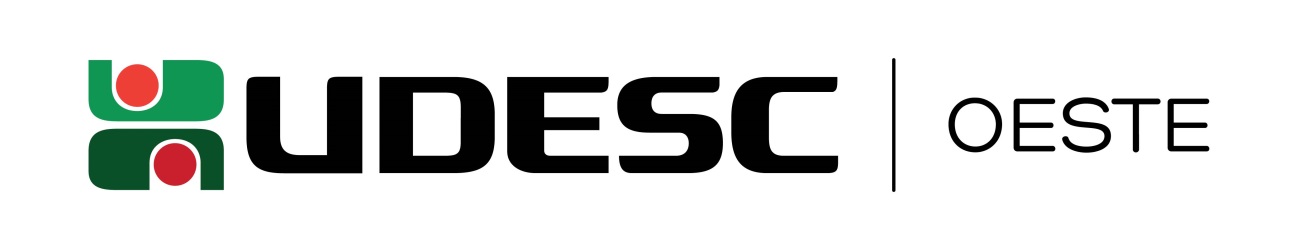 UNIVERSIDADE DO ESTADO DE SANTA CATARINAPROGRAMA DE PÓS-GRADUAÇÃO EM CIÊNCIA E TECNOLOGIA DE ALIMENTOS – PPGCTAPrédio das Usinas - CEP:  89870-000 Pinhalzinho – Santa Catarina - |cpgcta.ceo.udesc.br/ +55 (49) 2049-9599 E-mail – secretaria.ppgcta2016@outlook.com - ppgcta.ceo@udesc.br MICROBIOLOGIA DE ALIMENTOSCódigo da disciplina: 16779Número de créditos: 3 (45 horas/aula )Ementa: Incidência e tipos de micro-organismos envolvidos em contaminação, deterioração e doenças veiculadas por alimentos. Controle de qualidade microbiológico em alimentos. Técnicas na detecção de micro-organismos e seus produtos em alimentos. Biofilmes.BIBLIOGRAFIA:BANWART, J. G. Basic food microbiology. Ontario: Van Nostrand Reinhold. 1989.BRASIL. Ministério da Saúde, Agência Nacional de Vigilância Sanitária (ANVISA). Resolução RDC nº 12: Regulamento Técnico sobre os Padrões Microbiológicos para Alimentos. Diário Oficial da União. Brasília, 02 de janeiro de 2001.FRANCO, B. D. G. M.; LANDGRAF, M. Microbiologia dos alimentos. São Paulo: Atheneu, 2005.FORSYTHE, S. J. Microbiologia da segurança alimentar. Ed. Artmed, 2002.JAY, J. M. Modern food microbiology, 6th Ed. Aspen Publishers, Gaithersburg, 2000.MADIGAN, M. T.; MARTINKO, J. M.; PARKER, J. Microbiologia de Brock, 10ª Ed. Prentice- Hall, 2004.SILVA, N., JUNQUEIRA, V. C. A., SILVEIRA, N. F. A., TANIWAKI, M. H., SANTOS, R.F.S.;GOMES, R. A. R. Manual de métodos de análise microbiológica de alimentos. 3ª Ed. São Paulo: Varela, 2007.